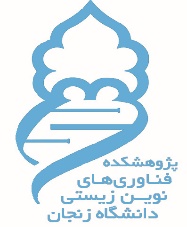 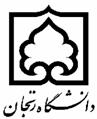 بسمه تعالیفرم ثبت نام در کارگاه آنالیز فیلوژنیلطفاً فرم را  به صورت كاملاً دقيق و خوانا تكميل نماييد . *   تذكرات : پس از تکمیل فرم آن را به همراه فیش واریزی به آدرس bahari.abas @znu.ac.ir  ایمیل نمایید.هزینه ثبت نام دانشجویان دانشگاه زنجان سی هزار تومان و سایر شرکت کنندگان پنجاه هزار تومان می باشد.اولویت شرکت در کارگاه با افرادی است که فرم ثبت نام را زودتر ارسال نمایند.متقاضیان محترم می توانند مبلغ ثبت نام خود را به حساب شماره (شبا بانک ملی) 300170000002178622501004 IR   بانک  نام در آمد اختصاصی دانشگاه زنجان واریز نموده و اصل فیش را هنگام برگزاری کارگاه ارایه نمایند. 1- نام : 2- نام خانوادگي : 4- نام پدر : 6- كد ملي : 7- آخرين مدرك تحصيلي: ليسانس                    فوق ليسانس           دكترا8- رشته تحصیلی:9- تلفن تماس  :-10 نشانی پست الکترونیکی: